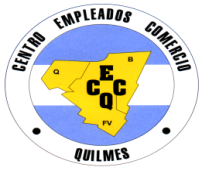                   CAMPEONATO DE FÚTBOL 2014SISTEMA DE JUEGO PRIMERA FASE1º fase zona de cuatro todos contra todos ida (tres partidos), clasificará el primero y segundo de cada zona. EN CASO DE EMPATE EN LOS PUESTOS SE RESOLVERÁ CON: Goles a Favor, si persiste la igualdad, diferencia de gol, si persiste la igualdad, Sorteo.SISTEMA DE JUEGO SEGUNDA FASE2º fase con los treinta y dos equipos clasificados se jugará a un partido de ida de la siguiente manera: dieciseisavos de final,  octavos de final, cuartos de final para luego jugar semifinales y finales (tanto para el 1° y 2° como para 3° y 4° puesto).SANCIONES      Las sanciones una vez aplicadas son inapelables e incuestionables, y serán aplicadas en base al informe del Sr. Arbitro, según su criterio y decisión, como así también las sanciones aplicadas de oficio por la Comisión Organizadora. Estas sanciones van a favor de la buena conducta y serán aplicadas con todo rigor a las faltas que van a encontrar del normal desarrollo del certamen.                                                                  Las sanciones aplicadas se darán a conocer durante el día posterior del partido disputado. Amarilla: amonestaciónAzul: exclusión de ese partido pero el equipo puede hacer ingresar a un sustituto en lugar del que recibió la tarjeta azul.Roja: expulsión, quedan con un jugador menos.ACLARACIÓN: En caso de que un equipo SE RETIRE O SEA EXPULSADO DEL TORNEO: Los equipos que si siguen participando (y que tienen jugadores sancionados) y que por previa programación del fixture debieran enfrentarse con el equipo que  ya no participa más, SI SE CUMPLE EFECTIVAMENTE COMO UNA FECHA APLICADA, ES  VÁLIDA PARA CUMPLIR LA SANCIÓN.  